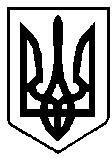 УКРАЇНАВИКОНАВЧИЙ КОМІТЕТ вараської МІСЬКОЇ РАДИРІВНЕНСЬКОЇ ОБЛАСТІМайдан Незалежності 1, м.Вараш, 34400,  тел. /факс (03636) 2-45-19e-mail: rada@varash-rada.gov.ua  Код ЄДРПОУ 03315879П Р О Т О К О Л   № 6засідання  виконавчого  комітету 							      Від  26 травня 2021 року							Засідання розпочалося о 14.15 год.							Засідання закінчилося  о 15.30 год.	 					                Сесійна зала Присутні  на  засіданні члени виконкому:Мензул О.П. – міський голова, вів засіданняБойко В.С.Бортнік А.А.Волинець М.С.Воскобойник І.С.Гаврилюк О.В.Денега С.В.Дерев’янчук Г.М.           Ємельянов Я.В.Кульковець М.В. Онопрійчук О.В.Патейчук А.В.Руднік О.О. Стецюк Д.В. Федорук О.С. Хондока Р.В.Яковчук Р.В. Ярошик О.В.Відсутні: Ординат О.Я.Павлишин П.Я.Взяли участь у засіданні:Базелюк О.П.	- начальник управління документообігу та організаційної роботи виконавчого комітетуКачинська І.О.	- головний спеціаліст з мобілізаційної роботи виконавчого комітетуСавченко І.І.	- директор департаменту житлово-комунального господарства, майна та будівництва виконавчого комітетуСамохіна О.М.	- в.о. начальника служби у справах дітей виконавчого комітетуХоміцька М.В.  	- головний державний соціальний інспектор управління праці та соціального захисту населення виконавчого комітетуПрисутні на засіданні:Антонюк Л.К.		- начальник відділу реєстрації виконавчого комітетуГребьонкін В.П.   		- начальник відділу інформаційної політики та 	комунікацій виконавчого комітетуКолбун О.В.		- в.о. начальника відділу майна комунальної власності 	міста виконавчого комітетуКот І.С.				- директор КП «УК «Житлокомунсервіс» ВМРКрищук Ю. С.		- кореспондент ТРК «Енергоатом»Кузло Я.В.		- військовий комісар Вараського ТЦК та СПМирончук Ж.М.		- директор КНП ВМР «Вараський центр первинної 	медичної допомоги»Трачук Ю.М.		- директор КМКПХирлюк В.В.		- заступник начальника управління, начальник відділу 	взаємодії з правоохоронними органами управління 	безпеки та внутрішнього контролю виконавчого 	комітетуПОРЯДОК ДЕННИЙ:	1. Про введення в дію рішення конкурсної комісії щодо визначення переможця конкурсу на надання послуг з вивезення твердих побутових відходів на території Вараської МТГ (від 25.05.2021 №195).	2. Про погодження інвестиційної програми у сфері централізованого теплопостачання для КМКП на 2021 - 2022 роки (від 19.04.2021№128 ).	3. Про визначення вартості ритуальних послуг 	(від 13.05.2021№167).	4. Про реєстрацію права комунальної власності на громадську будівлю «Сопачівська амбулаторія загальної практики сімейної медицини», за адресою: вул.Центральна, буд.18а, с.Сопачів, Вараського району, Рівненської області (від 17.05.2021 №173).                   	5. Про реєстрацію права комунальної власності на громадську будівлю «Заболоттівська амбулаторія загальної практики сімейної медицини», за адресою: вул.Незалежності, буд.6, с.Заболоття, Вараського району, Рівненської області (від 17.05.2021 №174 ).	6. Про реєстрацію права комунальної власності на громадську будівлю «Більськовільська амбулаторія загальної практики сімейної медицини», за адресою: вул.Лікарняна, буд.1А, с.Більська Воля, Вараського району, Рівненської області  (від 17.05.2021 №175 ).	7. Про реєстрацію права комунальної власності на громадську будівлю «Мульчицька амбулаторія загальної практики сімейної медицини», за адресою: вул.Босиха, буд. 18а, с.Мульчиці, Вараського району, Рівненської області (від 17.05.2021 №176).	8. Про реєстрацію права комунальної власності на громадську будівлю «Фельдшерсько-акушерський пункт с.Березина», за адресою: вул.Шкільна, буд.5, с.Березина, Вараського району, Рівненської області (від 17.05.2021 №177 )	9. Про реєстрацію права комунальної власності на громадську будівлю «Фельдшерсько-акушерський пункт с.Озерці», за адресою: вул.Соборна, буд.30, с.Озерці, Вараського району, Рівненської області  	(від 17.05.2021 №178).	10. Про реєстрацію права комунальної власності на громадську будівлю «Фельдшерсько-акушерський пункт с.Рудка», за адресою: вул.Шкільна, буд.6, с.Рудка, Вараського району, Рівненської області (від 17.05.2021 №179).	11. Про реєстрацію права комунальної власності на громадську будівлю «Фельдшерсько-акушерський пункт с.Собіщиці», за адресою: вул.Леоніда Коляди, буд.3, с.Собіщиці, Вараського району, Рівненської області  	(від 17.05.2021 №180).	12. Про реєстрацію права комунальної власності на громадську будівлю «Фельдшерсько-акушерський пункт с.Стара Рафалівка», за адресою: вул.Богдана Хмельницького, буд.13А, с.Стара Рафалівка, Вараського району, Рівненської області  (від 17.05.2021 №181).	13. Про реєстрацію права комунальної власності на нежитлове приміщення «Фельдшерсько-акушерський пункт с.Уріччя», за адресою: вул.Центральна, буд.17, с.Уріччя, Вараського району, Рівненської області (від 17.05.2021 №182).	14. Про реєстрацію права комунальної власності на громадську будівлю «Медичний пункт», за адресою: вул.Центральна, буд.18, с.Сопачів, Вараського району, Рівненської області	 (від 17.05.2021 №183).	15. Про продовження терміну дії договорів оренди комунального майна без проведення аукціону ( від 26.04.2021№139).	16. Про оголошення аукціону на продовження договору оренди нерухомого майна за адресою: м.Вараш, вул.Енергетиків, буд.23 (від 26.04.2021 №140).	17. Про реєстрацію права комунальної власності на нежитлове приміщення №137-139 за адресою: м.Вараш, мікрорайон Будівельників, будинок 3  	(від 11.05.2021 №160).	18. Про продовження терміну дії договору оренди комунального майна без проведення аукціону (від 12.05.2021 №163).	19. Про оголошення аукціону на продовження договорів оренди нерухомого майна  (від 12.05.2021 №164).	20. Про оголошення аукціону на продовження договору оренди нерухомого майна за адресою: м.Вараш, проспект ім.Т.Шевченка (від 12.05.2021 №165).	21. Про намір передачі в оренду нерухомого майна, що належить до комунальної власності територіальної громади м.Вараш та про включення об’єкта нерухомого майна до Переліку другого типу 	  (від 12.05.2021 №166).	22. Про оголошення аукціону на продовження договорів оренди нерухомого майна (від 17.05.2021 №171).	23. Про внесення змін до рішення виконавчого комітету від 20.01.2021 №3 «Про створення позаштатної постійно діючої військово-лікарської комісії Вараського міського територіального центру комплектування та соціальної підтримки» (від 21.04.2021 №133).	24. Про внесення змін до рішення виконавчого комітету від 30.03.2021 №67«Про організацію та проведення в Вараській міській територіальній громаді призову громадян на строкову військову службу до Збройних Сил України та інших військових формувань у 2021 році»    (від 21.04.202 №134).	25. Про затвердження подання щодо можливості призначення опікуном -------(від 05.05.2021 №153).	26. Про затвердження подання щодо можливості призначення опікуном--------(від 20.05.2021 №193).	27. Про надання дозволу громадянці --------на вчинення правочину	 (від 06.05.2021 №155).	28. Про надання дозволу громадянці ---------на вчинення правочину 	(від 06.05.2021 №156).	29. Про надання дозволу громадянину ---------- на вчинення правочину 	(від 06.05.2021 №157).	30. Про надання дозволу громадянину---------. на вчинення правочину (від 06.05.2021 №158).	31. Про надання дозволу громадянам -------- на вчинення правочину (від 18.05.2021 №189).	32. Про надання дозволу громадянам  ----------на вчинення правочину (від 18.05.2021№190).Голосували за порядок денний в цілому: за–17; проти–0; утримались–0.СЛУХАЛИ: 1. Про введення в дію рішення конкурсної комісії щодо визначення переможця конкурсу на надання послуг з вивезення твердих побутових відходів на території Вараської МТГДоповідала: І.  Савченко, директор департаменту житлово-комунального господарства, майна та будівництва виконавчого комітетуГолосували: за – 17; проти – 0; утримались – 0.ВИРІШИЛИ: рішення №140 додається.	На засіданні з’явився член виконавчого комітету Волинець М.С.СЛУХАЛИ: 2. Про погодження інвестиційної програми у сфері централізованого теплопостачання для КМКП на 2021 - 2022 рокиДоповідала: І.  Савченко, директор департаменту житлово-комунального господарства, майна та будівництва виконавчого комітетуВИСТУПИЛИ: О.Мензул, Ю. ТрачукГолосували: за – 18; проти – 0; утримались – 0.ВИРІШИЛИ: рішення №141 додається.СЛУХАЛИ: 3. Про визначення вартості ритуальних послугДоповідала: І.  Савченко, директор департаменту житлово-комунального господарства, майна та будівництва виконавчого комітетуВИСТУПИЛИ: Г.Дерев’янчук, О.Мензул, І.ВоскобойникГолосували: за – 18; проти – 0; утримались – 0.ВИРІШИЛИ: рішення №142 додається.СЛУХАЛИ: 4. Про реєстрацію права комунальної власності на громадську будівлю «Сопачівська амбулаторія загальної практики сімейної медицини», за адресою: вул.Центральна, буд.18а, с.Сопачів, Вараського району, Рівненської областіДоповідала: І.  Савченко, директор департаменту житлово-комунального господарства, майна та будівництва виконавчого комітетуГолосували за основу: за – 18; проти – 0; утримались – 0.ВИСТУПИЛИ: Л.Антонюк, О.Мензул, який запропонував в назві рішення та пункті 1 слова «громадську будівлю» замінити словами «громадський будинок з господарськими (допоміжними) будівлями та спорудами» та після слова «Вараського» доповнити словом «(Володимирецького)» у відповідних відмінках.Голосували за пропозицію: за – 18; проти – 0; утримались – 0.Голосували за рішення в цілому: за – 18; проти – 0; утримались – 0.ВИРІШИЛИ: рішення №143 додається.СЛУХАЛИ: 5. Про реєстрацію права комунальної власності на громадську будівлю «Заболоттівська амбулаторія загальної практики сімейної медицини», за адресою: вул.Незалежності, буд.6, с.Заболоття, Вараського району, Рівненської областіДоповідала: І.  Савченко, директор департаменту житлово-комунального господарства, майна та будівництва виконавчого комітетуГолосували за основу: за – 18; проти – 0; утримались – 0.ВИСТУПИЛИ: Л.Антонюк, О.Мензул, який запропонував в назві рішення та пункті 1 слова «громадську будівлю» замінити словами «громадський будинок з господарськими (допоміжними) будівлями та спорудами» та після слова «Вараського» доповнити словом «(Володимирецького)» у відповідних відмінках.Голосували за пропозицію: за – 18; проти – 0; утримались – 0.Голосували за рішення в цілому: за – 18; проти – 0; утримались – 0.ВИРІШИЛИ: рішення №144 додається.СЛУХАЛИ: 6. Про реєстрацію права комунальної власності на громадську будівлю «Більськовільська амбулаторія загальної практики сімейної медицини», за адресою: вул.Лікарняна, буд.1А, с.Більська Воля, Вараського району, Рівненської областіДоповідала: І.  Савченко, директор департаменту житлово-комунального господарства, майна та будівництва виконавчого комітетуГолосували за основу: за – 18; проти – 0; утримались – 0.ВИСТУПИЛИ: Л.Антонюк, О.Мензул, який запропонував в назві рішення та пункті 1 слова «громадську будівлю» замінити словами «громадський будинок з господарськими (допоміжними) будівлями та спорудами» та після слова «Вараського» доповнити словом «(Володимирецького)» у відповідних відмінках.Голосували за пропозицію: за – 18; проти – 0; утримались – 0.Голосували за рішення в цілому: за – 18; проти – 0; утримались – 0.ВИРІШИЛИ: рішення №145 додається.СЛУХАЛИ: 7. Про реєстрацію права комунальної власності на громадську будівлю «Мульчицька амбулаторія загальної практики сімейної медицини», за адресою: вул.Босиха, буд. 18а, с.Мульчиці, Вараського району, Рівненської областіДоповідала: І.  Савченко, директор департаменту житлово-комунального господарства, майна та будівництва виконавчого комітетуГолосували за основу: за – 18; проти – 0; утримались – 0.ВИСТУПИЛИ: Л.Антонюк, О.Мензул, який запропонував в назві рішення та пункті 1 слова «громадську будівлю» замінити словами «громадський будинок з господарськими (допоміжними) будівлями та спорудами» та після слова «Вараського» доповнити словом «(Володимирецького)» у відповідних відмінках.Голосували за пропозицію: за – 18; проти – 0; утримались – 0.Голосували за рішення в цілому: за – 18; проти – 0; утримались – 0.ВИРІШИЛИ: рішення №146 додається.СЛУХАЛИ: 8. Про реєстрацію права комунальної власності на громадську будівлю «Фельдшерсько-акушерський пункт с.Березина», за адресою: вул.Шкільна, буд.5, с.Березина, Вараського району, Рівненської областіДоповідала: І.  Савченко, директор департаменту житлово-комунального господарства, майна та будівництва виконавчого комітетуГолосували за основу: за – 18; проти – 0; утримались – 0.ВИСТУПИЛИ: Л.Антонюк, О.Мензул, який запропонував в назві рішення та пункті 1:	 слова «громадську будівлю» замінити словами «громадський будинок з господарськими (допоміжними) будівлями та спорудами»;	після слова «Вараського» доповнити словом «(Володимирецького)» у відповідних відмінках;	слова «будинок 5» замінити словами «будинок 5а».Голосували за пропозицію: за – 18; проти – 0; утримались – 0.Голосували за рішення в цілому: за – 18; проти – 0; утримались – 0.ВИРІШИЛИ: рішення №147 додається.СЛУХАЛИ: 9. Про реєстрацію права комунальної власності на громадську будівлю «Фельдшерсько-акушерський пункт с.Озерці», за адресою: вул.Соборна, буд.30, с.Озерці, Вараського району, Рівненської областіДоповідала: І.  Савченко, директор департаменту житлово-комунального господарства, майна та будівництва виконавчого комітетуГолосували за основу: за – 18; проти – 0; утримались – 0.ВИСТУПИЛИ: Л.Антонюк, О.Мензул, який запропонував в назві рішення та пункті 1 слова «громадську будівлю» замінити словами «громадський будинок з господарськими (допоміжними) будівлями та спорудами» та після слова «Вараського» доповнити словом «(Володимирецького)» у відповідних відмінках.Голосували за пропозицію: за – 18; проти – 0; утримались – 0.Голосували за рішення в цілому: за – 18; проти – 0; утримались – 0.ВИРІШИЛИ: рішення №148 додається.СЛУХАЛИ: 10. Про реєстрацію права комунальної власності на громадську будівлю «Фельдшерсько-акушерський пункт с.Рудка», за адресою: вул.Шкільна, буд.6, с.Рудка, Вараського району, Рівненської областіДоповідала: І.  Савченко, директор департаменту житлово-комунального господарства, майна та будівництва виконавчого комітетуГолосували за основу: за – 18; проти – 0; утримались – 0.ВИСТУПИЛИ: Л.Антонюк, О.Мензул, який запропонував в назві рішення та пункті 1 слова «громадську будівлю» замінити словами «громадський будинок з господарськими (допоміжними) будівлями та спорудами» та після слова «Вараського» доповнити словом «(Володимирецького)» у відповідних відмінках.Голосували за пропозицію: за – 18; проти – 0; утримались – 0.Голосували за рішення в цілому: за – 18; проти – 0; утримались – 0.ВИРІШИЛИ: рішення №149 додається.СЛУХАЛИ: 11. Про реєстрацію права комунальної власності на громадську будівлю «Фельдшерсько-акушерський пункт с.Собіщиці», за адресою: вул.Леоніда Коляди, буд.3, с.Собіщиці, Вараського району, Рівненської областіДоповідала: І.  Савченко, директор департаменту житлово-комунального господарства, майна та будівництва виконавчого комітетуГолосували за основу: за – 18; проти – 0; утримались – 0.ВИСТУПИЛИ: Л.Антонюк, О.Мензул, який запропонував в назві рішення та пункті 1 слова «громадську будівлю» замінити словами «громадський будинок з господарськими (допоміжними) будівлями та спорудами» та після слова «Вараського» доповнити словом «(Володимирецького)» у відповідних відмінках.Голосували за пропозицію: за – 18; проти – 0; утримались – 0.Голосували за рішення в цілому: за – 18; проти – 0; утримались – 0.ВИРІШИЛИ: рішення №150 додається.СЛУХАЛИ: 12. Про реєстрацію права комунальної власності на громадську будівлю «Фельдшерсько-акушерський пункт с.Стара Рафалівка», за адресою: вул.Богдана Хмельницького, буд.13А, с.Стара Рафалівка, Вараського району, Рівненської областіДоповідала: І.  Савченко, директор департаменту житлово-комунального господарства, майна та будівництва виконавчого комітетуГолосували за основу: за – 18; проти – 0; утримались – 0.ВИСТУПИЛИ: Л.Антонюк, О.Мензул, який запропонував в назві рішення та пункті 1 слова «громадську будівлю» замінити словами «громадський будинок з господарськими (допоміжними) будівлями та спорудами» та після слова «Вараського» доповнити словом «(Володимирецького)» у відповідних відмінках.Голосували за пропозицію: за – 18; проти – 0; утримались – 0.Голосували за рішення в цілому: за – 18; проти – 0; утримались – 0.ВИРІШИЛИ: рішення №151 додається.СЛУХАЛИ: 13. Про реєстрацію права комунальної власності на нежитлове приміщення «Фельдшерсько-акушерський пункт с.Уріччя», за адресою: вул.Центральна, буд.17, с.Уріччя, Вараського району, Рівненської областіДоповідала: І.  Савченко, директор департаменту житлово-комунального господарства, майна та будівництва виконавчого комітетуГолосували за основу: за – 18; проти – 0; утримались – 0.ВИСТУПИЛИ: Л.Антонюк, О.Мензул, який запропонував в назві рішення та пункті 1 після слова «Вараського» доповнити словом «(Володимирецького)» у відповідних відмінках.Голосували за пропозицію: за – 18; проти – 0; утримались – 0.Голосували за рішення в цілому: за – 18; проти – 0; утримались – 0.ВИРІШИЛИ: рішення №152 додається.СЛУХАЛИ: 14. Про реєстрацію права комунальної власності на громадську будівлю «Медичний пункт», за адресою: вул.Центральна, буд.18, с.Сопачів, Вараського району, Рівненської областіДоповідала: І.  Савченко, директор департаменту житлово-комунального господарства, майна та будівництва виконавчого комітетуГолосували за основу: за – 18; проти – 0; утримались – 0.ВИСТУПИЛИ: Л.Антонюк, О.Мензул, який запропонував в назві рішення та пункті 1 слова «громадську будівлю» замінити словами «громадський будинок з господарськими (допоміжними) будівлями та спорудами» та після слова «Вараського» доповнити словом «(Володимирецького)» у відповідних відмінках.Голосували за пропозицію: за – 18; проти – 0; утримались – 0.Голосували за рішення в цілому: за – 18; проти – 0; утримались – 0.ВИРІШИЛИ: рішення №153 додається.СЛУХАЛИ: 15. Про продовження терміну дії договорів оренди комунального майна без проведення аукціону Доповідала: І.  Савченко, директор департаменту житлово-комунального господарства, майна та будівництва виконавчого комітетуГолосували: за – 18; проти – 0; утримались – 0.ВИРІШИЛИ: рішення №154 додається.СЛУХАЛИ: 16. Про оголошення аукціону на продовження договору оренди нерухомого майна за адресою: м.Вараш, вул.Енергетиків, буд.23Доповідала: І.  Савченко, директор департаменту житлово-комунального господарства, майна та будівництва виконавчого комітетуВИСТУПИЛИ: Г.Дерев’янчук, О.Колбун, О.МензулГолосували: за – 18; проти – 0; утримались – 0.ВИРІШИЛИ: рішення №155 додається.СЛУХАЛИ: 17. Про реєстрацію права комунальної власності на нежитлове приміщення №137-139 за адресою: м.Вараш, мікрорайон Будівельників, будинок 3Доповідала: І.  Савченко, директор департаменту житлово-комунального господарства, майна та будівництва виконавчого комітетуГолосували: за – 18; проти – 0; утримались – 0.ВИРІШИЛИ: рішення №156 додається.СЛУХАЛИ: 18. Про продовження терміну дії договору оренди комунального майна без проведення аукціонуДоповідала:  І.  Савченко, директор департаменту житлово-комунального господарства, майна та будівництва виконавчого комітетуГолосували: за – 18; проти – 0; утримались – 0.ВИРІШИЛИ: рішення №157 додається.СЛУХАЛИ: 19. Про оголошення аукціону на продовження договорів оренди нерухомого майна  Доповідала: І.  Савченко, директор департаменту житлово-комунального господарства, майна та будівництва виконавчого комітетуГолосували: за – 18; проти – 0; утримались – 0.ВИРІШИЛИ: рішення №158 додається.СЛУХАЛИ: 20. Про оголошення аукціону на продовження договору оренди нерухомого майна за адресою: м.Вараш, проспект ім.Т.ШевченкаДоповідала: І.  Савченко, директор департаменту житлово-комунального господарства, майна та будівництва виконавчого комітетуГолосували: за – 18; проти – 0; утримались – 0.ВИРІШИЛИ: рішення №159 додається.СЛУХАЛИ: 21. Про намір передачі в оренду нерухомого майна, що належить до комунальної власності територіальної громади м.Вараш та про включення об’єкта нерухомого майна до Переліку другого типуДоповідала: І.  Савченко, директор департаменту житлово-комунального господарства, майна та будівництва виконавчого комітетуГолосували: за – 18; проти – 0; утримались – 0.ВИСТУПИВ: о.МензулВИРІШИЛИ: рішення №160 додається.СЛУХАЛИ: 22. Про оголошення аукціону на продовження договорів оренди нерухомого майна  Доповідала: І.  Савченко, директор департаменту житлово-комунального господарства, майна та будівництва виконавчого комітетуГолосували: за – 18; проти – 0; утримались – 0.ВИРІШИЛИ: рішення №161 додається.СЛУХАЛИ: 23. Про внесення змін до рішення виконавчого комітету від 20.01.2021 №3 «Про створення позаштатної постійно діючої військово-лікарської комісії Вараського міського територіального центру комплектування та соціальної підтримки»Доповідала: І. Качинська, головний спеціаліст з мобілізаційної роботи виконавчого комітетуГолосували за основу: за – 18; проти – 0; утримались – 0.	Качинська І.О. запропонувала внести в рішення такі зміни:	доповнити підпункт 1.2 абзацом такого змісту: «додати слова «Мельник Оксана Андріївна – лікар акушер-гінеколог КНП ВМР «Вараська багатопрофільна лікарня»;	викласти додаток до рішення в новій редакції.Голосували: за – 18; проти – 0; утримались – 0.ВИРІШИЛИ: рішення №162 додається.	Кузло Я.В., військовий комісар Вараського ТЦК та СП,  вручив почесну грамоту оперативного командування "Захід" старості с.Мульчиці Вараської громади Миколі Кульковцю за виконання планів призовної кампанії та реалізацію спільних заходів цивільно-військового співробітництва.СЛУХАЛИ: 24. Про внесення змін до рішення виконавчого комітету від 30.03.2021 №67«Про організацію та проведення в Вараській міській територіальній громаді призову громадян на строкову військову службу до Збройних Сил України та інших військових формувань у 2021 році»Доповідала: І. Качинська, головний спеціаліст з мобілізаційної роботи виконавчого комітетуГолосували: за – 18; проти – 0; утримались – 0.ВИРІШИЛИ: рішення №163 додається.СЛУХАЛИ: 25. Про затвердження подання щодо можливості призначення опікуном -------Доповідала: М. Хоміцька, головний державний соціальний інспектор управління праці та соціального захисту населення виконавчого комітетуГолосували: за – 18; проти – 0; утримались – 0.ВИРІШИЛИ: рішення №164 додається.СЛУХАЛИ: 26. Про затвердження подання щодо можливості призначення опікуном --------Доповідала: М. Хоміцька, головний державний соціальний інспектор управління праці та соціального захисту населення виконавчого комітету Голосували: за – 18; проти – 0; утримались – 0.ВИРІШИЛИ: рішення №165 додається.СЛУХАЛИ: 27. Про надання дозволу громадянці ------- на вчинення правочинуДоповідала: О. Самохіна, в.о. начальника служби у справах дітей виконавчого комітетуГолосували: за – 18; проти – 0; утримались – 0.ВИРІШИЛИ: рішення №166 додається.СЛУХАЛИ: 28. Про надання дозволу громадянці -------- на вчинення правочинуДоповідала: О. Самохіна, в.о. начальника служби у справах дітей виконавчого комітету: Голосували: за – 18; проти – 0; утримались – 0.ВИРІШИЛИ: рішення №167 додається.СЛУХАЛИ: 29. Про надання дозволу громадянину------. на вчинення правочинуДоповідала: О. Самохіна, в.о. начальника служби у справах дітей виконавчого комітетуГолосували: за – 18; проти – 0; утримались – 0.ВИРІШИЛИ: рішення №168 додається.СЛУХАЛИ: 30. Про надання дозволу громадянину ------- на вчинення правочинуДоповідала: О. Самохіна, в.о. начальника служби у справах дітей виконавчого комітетуГолосували: за – 18; проти – 0; утримались – 0.ВИРІШИЛИ: рішення №169 додається.СЛУХАЛИ: 31. Про надання дозволу громадянам ------- на вчинення правочинуДоповідала: О. Самохіна, в.о. начальника служби у справах дітей виконавчого комітетуГолосували: за – 18; проти – 0; утримались – 0.ВИРІШИЛИ: рішення №170 додається.СЛУХАЛИ: 32. Про надання дозволу громадянам ------ на вчинення правочинуДоповідала: О. Самохіна, в.о. начальника служби у справах дітей виконавчого комітетуГолосували: за – 18; проти – 0; утримались – 0.ВИРІШИЛИ: рішення №171 додається.Міський голова						Олександр МЕНЗУЛ